Alsident Spot ExtractorAlsident System 75 Exhaust Arm (75-6555-3-5) Ceiling Mounted 3 White joints, Reach: 1230 mm= 2 nos are requiredTransparent Hood 1-7535-5 - dia 385 mm- 2 nos are requiredCeiling column : total 3000mm. (Side Connection)Blower & DuctingCentrifugal Blower (0.5 HP) with DOL Starter in cluster of 2 nos. of spot extractorPP + FRP Ducting = total 200 square feet is required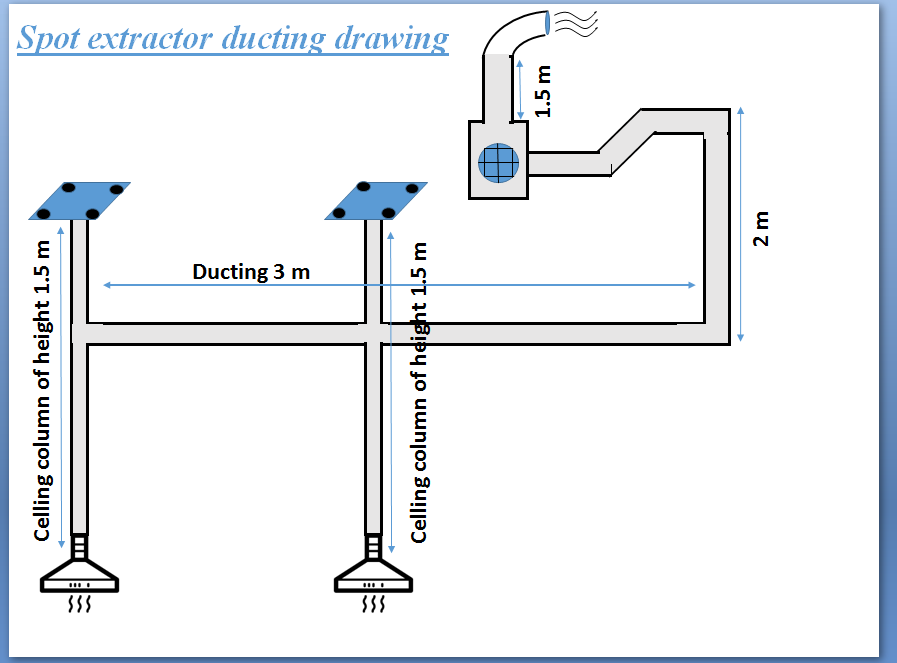 Specification Spot extractor: